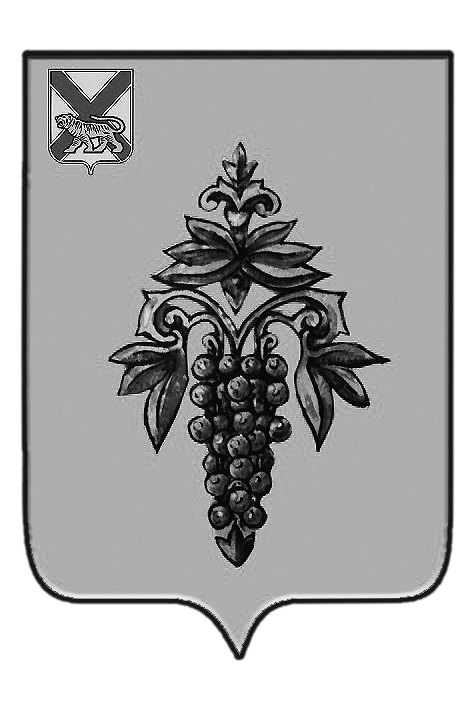 ДУМА ЧУГУЕВСКОГО МУНИЦИПАЛЬНОГО РАЙОНА Р  Е  Ш  Е  Н  И  ЕВ соответствии со статьей  16 Устава Чугуевского муниципального района, Дума Чугуевского муниципального района РЕШИЛА:	1. Утвердить «Порядок размещения сведений о доходах, расходах, об имуществе и обязательствах имущественного характера отдельных категорий лиц и членов их семей на официальном сайте Чугуевского муниципального района и предоставление этих сведений средствам массовой информации» (прилагается).	2. Направить настоящее решение главе Чугуевского муниципального района для подписания и опубликования.ДУМА ЧУГУЕВСКОГО МУНИЦИПАЛЬНОГО РАЙОНА Р  Е  Ш  Е  Н  И  ЕПринято Думой Чугуевского муниципального района « 31 » марта 2017 годаСтатья 1. Утвердить прилагаемый Порядок размещения сведений о доходах, расходах, об имуществе и обязательствах имущественного характера отдельных категорий лиц и членов их семей на официальном сайте Чугуевского муниципального района и предоставление этих сведений средствам массовой информации.Статья 2.Признать утратившими силу:- решение Думы Чугуевского муниципального района от 03 марта 2015 года № 564-нпа «Об утверждении порядка размещения сведений о доходах, расходах, об имуществе и обязательствах имущественного характера главы Чугуевского муниципального района, лиц, замещающих муниципальные должности Чугуевского муниципального района, должности муниципальной службы Чугуевского муниципального района, сведений о доходах, об имуществе и обязательствах имущественного характера лиц, замещающих должности руководителей муниципальных учреждений Чугуевского муниципального района, и членов их семей на официальном сайте Чугуевского муниципального района и предоставления этих сведений средствам массовой информации для опубликования»;- решение Думы Чугуевского муниципального района от 02 сентября 2015 года № 626-нпа «О внесении изменений в решение Думы Чугуевского муниципального района от 03 марта 2015 года № 564-нпа «Об утверждении порядка размещения сведений о доходах, расходах, об имуществе и обязательствах имущественного характера главы Чугуевского муниципального района, лиц, замещающих муниципальные должности Чугуевского муниципального района, должности муниципальной службы Чугуевского муниципального района, сведений о доходах, об имуществе и обязательствах имущественного характера лиц, замещающих должности руководителей муниципальных учреждений Чугуевского муниципального района, и членов их семей на официальном сайте Чугуевского муниципального района и предоставления этих сведений средствам массовой информации для опубликования»;- решение Думы Чугуевского муниципального района от 02 декабря 2015 года № 33-нпа «О внесении изменений в решение Думы Чугуевского муниципального района от 03 марта 2015 года № 564-нпа «Об утверждении порядка размещения сведений о доходах, расходах, об имуществе и обязательствах имущественного характера главы Чугуевского муниципального района, лиц, замещающих муниципальные должности Чугуевского муниципального района, должности муниципальной службы Чугуевского муниципального района, сведений о доходах, об имуществе и обязательствах имущественного характера лиц, замещающих должности руководителей муниципальных учреждений Чугуевского муниципального района, и членов их семей на официальном сайте Чугуевского муниципального района и предоставления этих сведений средствам массовой информации для опубликования».Статья 3.Настоящее решение вступает в силу со дня его официального опубликования. Приложениек решению Думы Чугуевского Чугуевского муниципального района  от « 04 » апреля 2017 г № 191-нпаПорядокразмещения сведений о доходах, расходах, об имуществе и обязательствах имущественного характера отдельных категорий лиц и членов их семей на официальном сайте Чугуевского муниципального района и предоставление этих сведений средствам массовой информации1. Настоящим Порядком устанавливаются обязанности кадровых служб соответствующих органов местного самоуправления Чугуевского муниципального района по размещению сведений о доходах, расходах, об имуществе и обязательствах имущественного характера лиц, замещающих должности муниципальной службы Чугуевского муниципального района, включенные в соответствующий перечень, утвержденный решением Думы Чугуевского муниципального района (далее - должности муниципальной службы Чугуевского муниципального района), сведений о доходах, об имуществе и обязательствах имущественного характера лиц, замещающих должности руководителей муниципальных учреждений Чугуевского муниципального района, их супруг (супругов) и несовершеннолетних детей (далее - сведения) в информационно-телекоммуникационной сети Интернет на официальном сайте Чугуевского муниципального района и предоставлению этих сведений средствам массовой информации для опубликования в связи с их запросами, если федеральными законами не установлен иной порядок размещения указанных сведений и (или) их предоставления общероссийским средствам массовой информации для опубликования.2. На официальном сайте Чугуевского муниципального района размещаются и средствам массовой информации предоставляются для опубликования сведения о доходах, расходах, об имуществе и обязательствах имущественного характера   лиц, замещающих должности муниципальной службы Чугуевского муниципального района, их супруг (супругов) и несовершеннолетних детей, сведения о доходах, об имуществе и обязательствах имущественного характера лиц, замещающих должности руководителей муниципальных учреждений Чугуевского муниципального района, их супруг (супругов) и несовершеннолетних детей, замещение должностей которыми влечет за собой размещение таких сведений, по форме согласно приложению к настоящему Порядку:а) перечень объектов недвижимого имущества, принадлежащих лицам, замещающим должности муниципальной службы Чугуевского муниципального района, должности руководителей муниципальных учреждений, их супругам и несовершеннолетним детям на праве собственности или находящихся в их пользовании, с указанием вида, площади и страны расположения каждого из таких объектов;б) перечень транспортных средств с указанием вида и марки, принадлежащих на праве собственности лицам, замещающим должности муниципальной службы Чугуевского муниципального района, должности руководителей муниципальных учреждений Чугуевского муниципального района, их супругам и несовершеннолетним детям;в) декларированный годовой доход лиц, замещающих должности муниципальной службы Чугуевского муниципального района, должности руководителей муниципальных учреждений Чугуевского муниципального района, их супруг (супругов) и несовершеннолетних детей;г) сведения об источниках получения средств, за счет которых совершены сделки по приобретению земельного участка, иного объекта недвижимого имущества, транспортного средства, ценных бумаг, долей участия, паев в уставных (складочных) капиталах организаций, если общая сумма таких сделок превышает общий доход лиц, замещающих должности муниципальной службы Чугуевского муниципального района и их супруг (супругов) за три последних года, предшествующих отчетному периоду.3. В размещаемых на официальном сайте Чугуевского муниципального района и предоставляемых средствам массовой информации для опубликования сведениях о доходах, расходах, об имуществе и обязательствах имущественного характера запрещается указывать:а) иные сведения (кроме указанных в пункте 2 настоящего Порядка) о доходах г лиц, замещающих должности муниципальной службы Чугуевского муниципального района, должности руководителей муниципальных учреждений Чугуевского муниципального района, их супруг (супругов) и несовершеннолетних детей, об имуществе, принадлежащем на праве собственности названным лицам, и об их обязательствах имущественного характера;б) персональные данные супруг (супругов), детей и иных членов семьи лиц, замещающих должности муниципальной службы Чугуевского муниципального района, должности руководителей муниципальных учреждений Чугуевского муниципального района;в) данные, позволяющие определить место жительства, почтовый адрес, телефон и иные индивидуальные средства коммуникации лиц, замещающих должности муниципальной службы Чугуевского муниципального района, должности руководителей муниципальных учреждений Чугуевского муниципального района, их супруг (супругов), детей и иных членов семьи;г) данные, позволяющие определить местонахождение объектов недвижимого имущества, принадлежащих лицам, замещающим должности муниципальной службы Чугуевского муниципального района, должности руководителей муниципальных учреждений Чугуевского муниципального района, их супругам, детям, иным членам семьи на праве собственности или находящихся в их пользовании;д) информацию, отнесенную к государственной тайне или являющуюся конфиденциальной.4. Сведения о доходах, расходах, об имуществе и обязательствах имущественного характера, указанные в пункте 2 настоящего Порядка, за весь период замещения лицами, замещающими должности муниципальной службы Чугуевского муниципального района, замещение которых влечет за собой размещение их сведений о доходах, расходах, об имуществе и обязательствах имущественного характера, а также сведений о доходах, расходах, об имуществе и обязательствах имущественного характера их супругов и несовершеннолетних детей, сведения о доходах, об имуществе и обязательствах имущественного характера лиц, замещающих должности руководителей муниципальных учреждений Чугуевского муниципального района, замещение должностей которых влечет за собой размещение их сведений о доходах, об имуществе и обязательствах имущественного характера, а также сведения о доходах, об имуществе и обязательствах имущественного характера их супругов и несовершеннолетних детей, находятся на официальном сайте Чугуевского муниципального района, и ежегодно обновляются в течение 14 рабочих дней со дня истечения срока, установленного для их подачи.5. Размещение на официальном сайте Чугуевского муниципального района сведений о доходах, расходах, об имуществе и обязательствах имущественного характера, указанных в пункте 2 настоящего Порядка:а) представленных лицами, замещающими должности руководителей муниципальных учреждений Чугуевского муниципального района, обеспечивается кадровой службой администрации Чугуевского муниципального района;б) представленных лицами, замещающими должности муниципальной службы Чугуевского муниципального района, обеспечивается кадровыми службами соответствующих органов местного самоуправления Чугуевского муниципального района.6. Сведения о доходах, об имуществе и обязательствах имущественного характера лиц, замещающих должности руководителей муниципальных учреждений Чугуевского муниципального района, а также сведения о доходах, об имуществе и обязательствах имущественного характера их супруг (супругов) и несовершеннолетних детей могут по решению администрации Чугуевского муниципального района размещаться в информационно-телекоммуникационной сети Интернет на официальных сайтах указанных учреждений. В этом случае в соответствующем разделе официального сайта Чугуевского муниципального района дается ссылка на адрес сайта в информационно-телекоммуникационной сети Интернет, где указанные сведения фактически размещены.7. Кадровая служба соответствующего органа местного самоуправления Чугуевского муниципального района:а) в течение трех рабочих дней со дня поступления запроса от средства массовой информации сообщает о нем лицам, замещающим должности муниципальной службы Чугуевского муниципального района, должности руководителей муниципальных учреждений Чугуевского муниципального района, в отношении которых поступил запрос;б) в течение семи рабочих дней со дня поступления запроса от средства массовой информации обеспечивает предоставление ему сведений, указанных в пункте 2 настоящего Порядка, в том случае, если запрашиваемые сведения отсутствуют на официальном сайте.8. Муниципальные служащие органов местного самоуправления Чугуевского муниципального района, обеспечивающие размещение сведений о доходах, расходах, об имуществе и обязательствах имущественного характера на официальном сайте Чугуевского муниципального района и их предоставление средствам массовой информации для опубликования, несут в соответствии с законодательством Российской Федерации ответственность за несоблюдение настоящего Порядка, а также за разглашение сведений, отнесенных к государственной тайне или являющихся конфиденциальными.Приложениек ПорядкуСВЕДЕНИЯо доходах, расходах, об имуществе и обязательствах имущественного характера_________________________________________________________________________(полное наименование занимаемой должности)и членов его семьи за период с 1 января по 31 декабря ____ годаОт 31.03.2017г.       № 191  Об утверждении « Порядка размещения сведений о доходах, расходах, об имуществе и обязательствах имущественного характера отдельных категорий лиц и членов их семей на официальном сайте Чугуевского муниципального района и предоставление этих сведений средствам массовой информации»Об утверждении « Порядка размещения сведений о доходах, расходах, об имуществе и обязательствах имущественного характера отдельных категорий лиц и членов их семей на официальном сайте Чугуевского муниципального района и предоставление этих сведений средствам массовой информации»Председатель ДумыЧугуевского муниципального района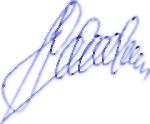 П.И.ФедоренкоПорядок размещения сведений о доходах, расходах, об имуществе и обязательствах имущественного характера отдельных категорий лиц и членов их семей на официальном сайте Чугуевского муниципального района и предоставление этих сведений средствам массовой информации Глава Чугуевского муниципального района« 04 » апреля 2017 г.№ 191-нпа_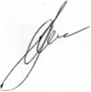 А.А.БаскаковДекларированный годовой доход за ________ г. (руб.)Перечень объектов недвижимого имущества и транспортных средств, принадлежащих на праве собственностиПеречень объектов недвижимого имущества и транспортных средств, принадлежащих на праве собственностиПеречень объектов недвижимого имущества и транспортных средств, принадлежащих на праве собственностиПеречень объектов недвижимого имущества и транспортных средств, принадлежащих на праве собственностиПеречень объектов недвижимого имущества, находящихся в пользованииПеречень объектов недвижимого имущества, находящихся в пользованииПеречень объектов недвижимого имущества, находящихся в пользованииДекларированный годовой доход за ________ г. (руб.)вид объектов недвижимостиплощадь (кв. м)страна расположениятранспортные средствавид объектов недвижимостиплощадь (кв. м)страна расположенияФамилия, имя, отчествоСупруг (супруга)Дочь (сын)Сведения об источниках получения средств, за счет которых совершены сделки по приобретению земельного участка, иного объекта недвижимого имущества, транспортного средства, ценных бумаг, долей участия, паев в уставных (складочных) капиталах организаций, если сумма сделки превышает общий доход лица замещающего должность муниципальной службы Чугуевского муниципального района и его супруги (супруга) за три последних года, предшествующих отчетному периодуСведения об источниках получения средств, за счет которых совершены сделки по приобретению земельного участка, иного объекта недвижимого имущества, транспортного средства, ценных бумаг, долей участия, паев в уставных (складочных) капиталах организаций, если сумма сделки превышает общий доход лица замещающего должность муниципальной службы Чугуевского муниципального района и его супруги (супруга) за три последних года, предшествующих отчетному периодуСведения об источниках получения средств, за счет которых совершены сделки по приобретению земельного участка, иного объекта недвижимого имущества, транспортного средства, ценных бумаг, долей участия, паев в уставных (складочных) капиталах организаций, если сумма сделки превышает общий доход лица замещающего должность муниципальной службы Чугуевского муниципального района и его супруги (супруга) за три последних года, предшествующих отчетному периодуСведения об источниках получения средств, за счет которых совершены сделки по приобретению земельного участка, иного объекта недвижимого имущества, транспортного средства, ценных бумаг, долей участия, паев в уставных (складочных) капиталах организаций, если сумма сделки превышает общий доход лица замещающего должность муниципальной службы Чугуевского муниципального района и его супруги (супруга) за три последних года, предшествующих отчетному периодуСведения об источниках получения средств, за счет которых совершены сделки по приобретению земельного участка, иного объекта недвижимого имущества, транспортного средства, ценных бумаг, долей участия, паев в уставных (складочных) капиталах организаций, если сумма сделки превышает общий доход лица замещающего должность муниципальной службы Чугуевского муниципального района и его супруги (супруга) за три последних года, предшествующих отчетному периодуСведения об источниках получения средств, за счет которых совершены сделки по приобретению земельного участка, иного объекта недвижимого имущества, транспортного средства, ценных бумаг, долей участия, паев в уставных (складочных) капиталах организаций, если сумма сделки превышает общий доход лица замещающего должность муниципальной службы Чугуевского муниципального района и его супруги (супруга) за три последних года, предшествующих отчетному периодуСведения об источниках получения средств, за счет которых совершены сделки по приобретению земельного участка, иного объекта недвижимого имущества, транспортного средства, ценных бумаг, долей участия, паев в уставных (складочных) капиталах организаций, если сумма сделки превышает общий доход лица замещающего должность муниципальной службы Чугуевского муниципального района и его супруги (супруга) за три последних года, предшествующих отчетному периодуСведения об источниках получения средств, за счет которых совершены сделки по приобретению земельного участка, иного объекта недвижимого имущества, транспортного средства, ценных бумаг, долей участия, паев в уставных (складочных) капиталах организаций, если сумма сделки превышает общий доход лица замещающего должность муниципальной службы Чугуевского муниципального района и его супруги (супруга) за три последних года, предшествующих отчетному периодуСведения об источниках получения средств, за счет которых совершены сделки по приобретению земельного участка, иного объекта недвижимого имущества, транспортного средства, ценных бумаг, долей участия, паев в уставных (складочных) капиталах организаций, если сумма сделки превышает общий доход лица замещающего должность муниципальной службы Чугуевского муниципального района и его супруги (супруга) за три последних года, предшествующих отчетному периоду